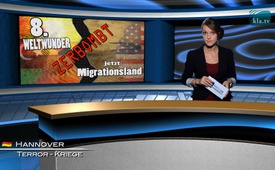 Dictateur ou exemple? – La « 8ème merveille du monde » bombardée – maintenant une terre de migration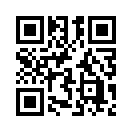 Ce même homme, le colonel Mouammar al-Kadhafi, celui que l’OTAN et les Etats-Unis ont stigmatisé comme « dictateur brutal » (ce qui leur a servi de justification pour leurs attaques aériennes et son assassinat), cet homme devrait être vénéré par les Nations-Unies pour ses mérites en ce qui concerne les droits de l’homme en Lybie. Les faits suivants  sont seulement un extrait d’une longue liste :Chers téléspectateurs! A Klagemauer.tv, nous voudrions aujourd’hui vous remercier pour toutes les plaintes que vous nous faites parvenir sous forme de films, de textes, de liens etc. 
Ce même homme, le colonel Mouammar al-Kadhafi, celui que l’OTAN et les Etats-Unis ont stigmatisé comme « dictateur brutal » (ce qui leur a servi de justification pour leurs attaques aériennes et son assassinat), cet homme devrait être vénéré par les Nations-Unies pour ses mérites en ce qui concerne les droits de l’homme en Lybie. Les faits suivants  sont seulement un extrait d’une longue liste :
1. En Lybie il n’existait pas d’intérêts sur les crédits. 
2. L’électricité était gratuite. 
3. Tous les nouveaux-mariés recevaient de l’Etat libyen l’équivalent de 45.000 euros, pour financer leur propre appartement et fonder une famille. 
4. La formation médicale et les traitements médicaux étaient gratuits. Avant Kadhafi seulement 25% de la population libyenne savait lire, aujourd’hui 83 %. 
5.  Une partie de toutes les ventes de pétrole libyen était créditée directement sur les comptes des citoyens de Lybie. 
6. Kadhafi a lancé le plus grand projet mondial  de pipeline d’eau potable pour un meilleur approvisionnement  en eau de la population et de l’agriculture. 

Tout cela et beaucoup d’autres choses sont du passé maintenant, depuis que l’OTAN nous a libérés de ce « monstre ».
Mais qu’est-ce que la Lybie a donc fait pour que tout cela soit enlevé à ce pays? Jusqu’à l’élimination de Kadhafi, ce pays avait un étalon-or, il possède du pétrole et du gaz en quantité, et il y a une richesse d’eau douce gigantesque. Au sud de la Lybie il y a quatre grands réservoirs d’eau,  dans lesquels se conservent 35.000 kilomètres-cubes d’eau.  Si on met un prix de vente de seulement 2 euros par mètre-cube, alors la valeur de ces réservoirs d’eau d’excellente qualité se chiffre à 58 000 milliards d’euros !  Le 1er septembre 2010 la première grande section du projet « GREAT MAN-MADE RIVER »  -  une rivière artificielle transsaharienne  - a pu être mise en service, après sa planification et sa construction qui ont duré 30 ans ; c’était 5 mois avant les émeutes en Lybie, donc avant que le projet qui avait été qualifié de  « 8ème merveille du monde », puisse porter des fruits au vrai sens du terme. Lors de la fête d’inauguration, Kadhafi avait dit : « Ce projet est  notre réponse au reproche de l’Amérique, qui nous accuse de cultiver le terrorisme ».  Kadhafi  s’occupait  en outre d’avoir une bonne politique sociale et un très bon système d’éducation et de santé. Et tout, tout a  été détruit par les « apporteurs de démocratie »  par  génocide. Au lieu de la  « 8ème merveille du monde » avec des jardins florissants,  ce pays ne peut plus se distinguer que par ses migrants.de mi./sl./prp.Sources:www.luftpost-kl.de/luftpost-archiv/LP_11/LP20111_051111.pdf
http://info.kopp-verlag.de/hintergruende/geostrategie| gerhard-wisnewski/gaddafis-alltag-ein-insider-packt-aus.html 
http://libyanfreepress.files.wordpress.com/2011/11/report_working_group_universal_periodic_review.pdf

Doku Libyens Wüstenwasser - Der künstliche Fluss durch die Sahara:
www.youtube.com/watch?v=m1omQdyEkqk
GMR - Wasser-Versorgungs-Projekt Libyen: www.water-technology.net/projects/gmr/www.politaia.org/kriege/die-libysche-revolution-und-die-gigantischen-libyschen-wasserreserven-politaia-org[Cela pourrait aussi vous intéresser:#Kadhafi - www.kla.tv/Kadhafi

#Libye-fr - www.kla.tv/Libye-frKla.TV – Des nouvelles alternatives... libres – indépendantes – non censurées...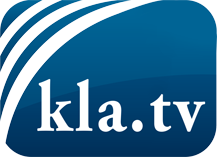 ce que les médias ne devraient pas dissimuler...peu entendu, du peuple pour le peuple...des informations régulières sur www.kla.tv/frÇa vaut la peine de rester avec nous! Vous pouvez vous abonner gratuitement à notre newsletter: www.kla.tv/abo-frAvis de sécurité:Les contre voix sont malheureusement de plus en plus censurées et réprimées. Tant que nous ne nous orientons pas en fonction des intérêts et des idéologies de la système presse, nous devons toujours nous attendre à ce que des prétextes soient recherchés pour bloquer ou supprimer Kla.TV.Alors mettez-vous dès aujourd’hui en réseau en dehors d’internet!
Cliquez ici: www.kla.tv/vernetzung&lang=frLicence:    Licence Creative Commons avec attribution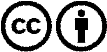 Il est permis de diffuser et d’utiliser notre matériel avec l’attribution! Toutefois, le matériel ne peut pas être utilisé hors contexte.
Cependant pour les institutions financées avec la redevance audio-visuelle, ceci n’est autorisé qu’avec notre accord. Des infractions peuvent entraîner des poursuites.